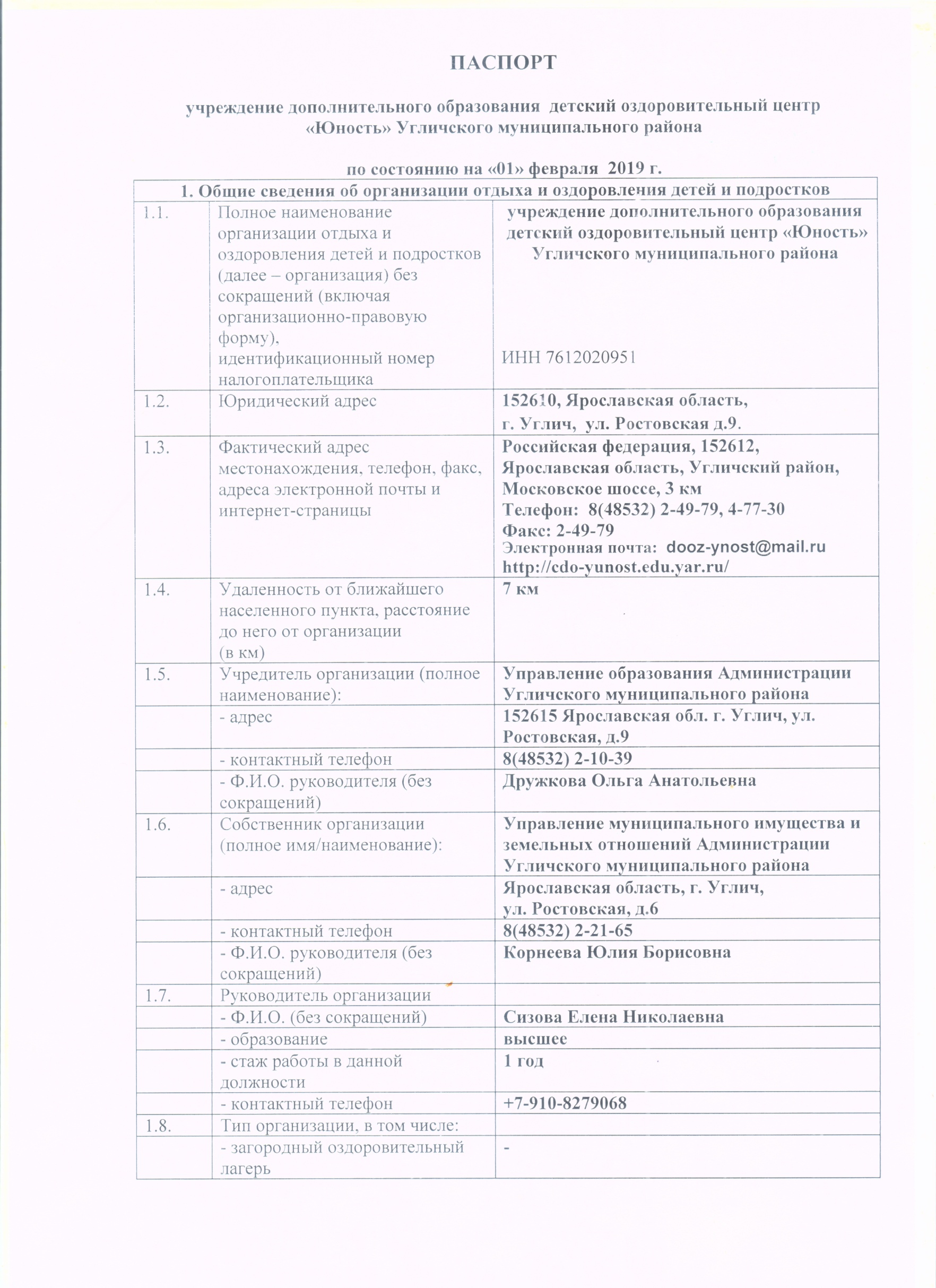 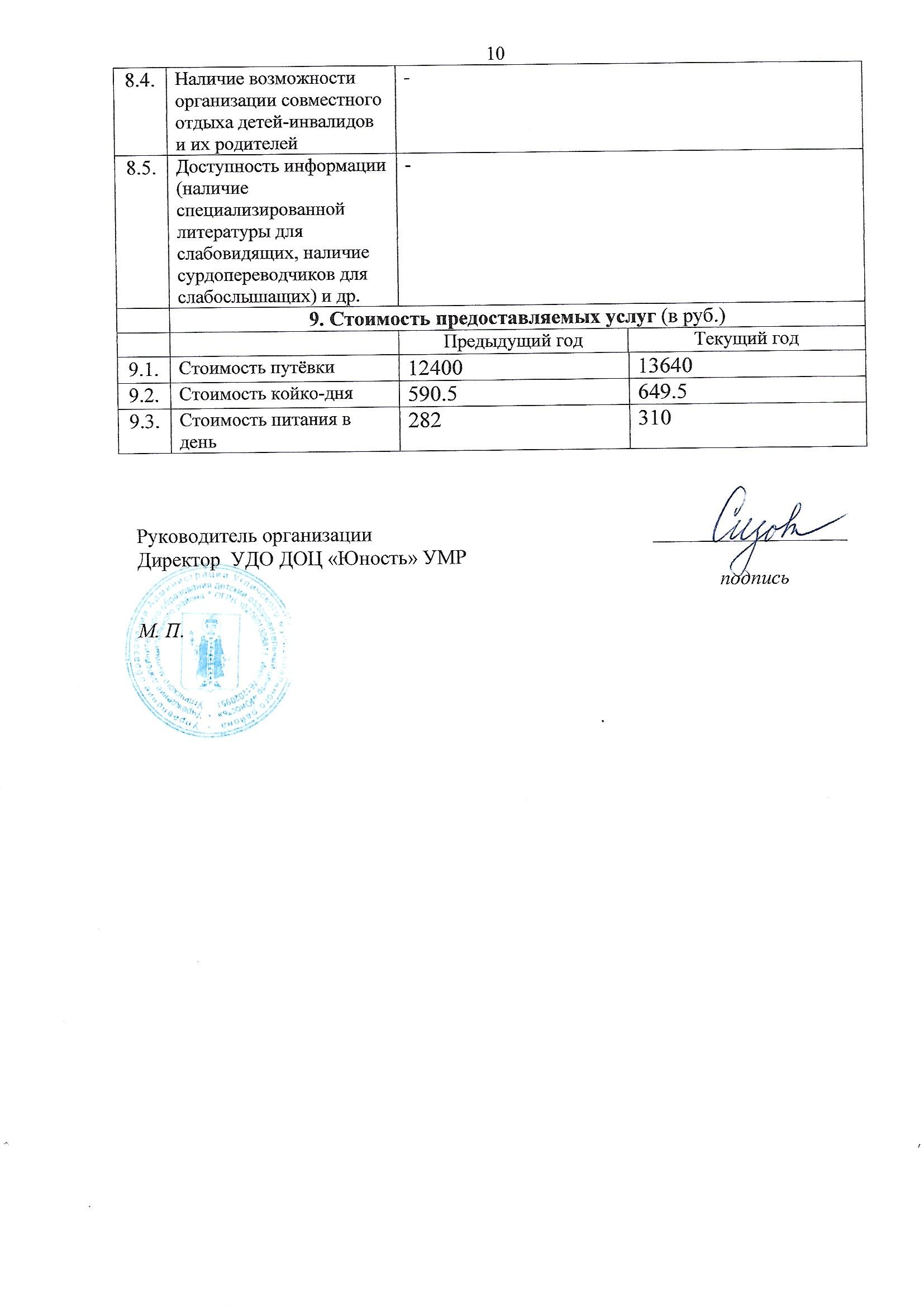 - санаторно-оздоровительный лагерькруглогодичного действия- санаторно-оздоровительный лагерькруглогодичного действия- санаторно-оздоровительный лагерькруглогодичного действия- санаторно-оздоровительный лагерькруглогодичного действия- санаторно-оздоровительный лагерькруглогодичного действия- санаторно-оздоровительный лагерькруглогодичного действия- санаторно-оздоровительный лагерькруглогодичного действия- санаторно-оздоровительный лагерькруглогодичного действия- санаторно-оздоровительный лагерькруглогодичного действия----------------------- оздоровительный лагерь с дневным пребыванием детей- оздоровительный лагерь с дневным пребыванием детей- оздоровительный лагерь с дневным пребыванием детей- оздоровительный лагерь с дневным пребыванием детей- оздоровительный лагерь с дневным пребыванием детей- оздоровительный лагерь с дневным пребыванием детей- оздоровительный лагерь с дневным пребыванием детей- оздоровительный лагерь с дневным пребыванием детей- оздоровительный лагерь с дневным пребыванием детей----------------------- специализированный (профильный) лагерь (указать профиль)- специализированный (профильный) лагерь (указать профиль)- специализированный (профильный) лагерь (указать профиль)- специализированный (профильный) лагерь (указать профиль)- специализированный (профильный) лагерь (указать профиль)- специализированный (профильный) лагерь (указать профиль)- специализированный (профильный) лагерь (указать профиль)- специализированный (профильный) лагерь (указать профиль)- специализированный (профильный) лагерь (указать профиль)----------------------- оздоровительно-образовательный центр- оздоровительно-образовательный центр- оздоровительно-образовательный центр- оздоровительно-образовательный центр- оздоровительно-образовательный центр- оздоровительно-образовательный центр- оздоровительно-образовательный центр- оздоровительно-образовательный центр- оздоровительно-образовательный центр++++++++++++++++++++++- иная организация отдыха и оздоровления детей (уточнить какая)- иная организация отдыха и оздоровления детей (уточнить какая)- иная организация отдыха и оздоровления детей (уточнить какая)- иная организация отдыха и оздоровления детей (уточнить какая)- иная организация отдыха и оздоровления детей (уточнить какая)- иная организация отдыха и оздоровления детей (уточнить какая)- иная организация отдыха и оздоровления детей (уточнить какая)- иная организация отдыха и оздоровления детей (уточнить какая)- иная организация отдыха и оздоровления детей (уточнить какая)----------------------1.9.1.9.Документ, на основании которого действует организация (устав, положение)Документ, на основании которого действует организация (устав, положение)Документ, на основании которого действует организация (устав, положение)Документ, на основании которого действует организация (устав, положение)Документ, на основании которого действует организация (устав, положение)Документ, на основании которого действует организация (устав, положение)Документ, на основании которого действует организация (устав, положение)Документ, на основании которого действует организация (устав, положение)Документ, на основании которого действует организация (устав, положение)УставУставУставУставУставУставУставУставУставУставУставУставУставУставУставУставУставУставУставУставУставУстав1.10.1.10.Год ввода организации в эксплуатациюГод ввода организации в эксплуатациюГод ввода организации в эксплуатациюГод ввода организации в эксплуатациюГод ввода организации в эксплуатациюГод ввода организации в эксплуатациюГод ввода организации в эксплуатациюГод ввода организации в эксплуатациюГод ввода организации в эксплуатацию1959 г.1959 г.1959 г.1959 г.1959 г.1959 г.1959 г.1959 г.1959 г.1959 г.1959 г.1959 г.1959 г.1959 г.1959 г.1959 г.1959 г.1959 г.1959 г.1959 г.1959 г.1959 г.1.11.1.11.Период функционирования организации (круглогодично, сезонно)Период функционирования организации (круглогодично, сезонно)Период функционирования организации (круглогодично, сезонно)Период функционирования организации (круглогодично, сезонно)Период функционирования организации (круглогодично, сезонно)Период функционирования организации (круглогодично, сезонно)Период функционирования организации (круглогодично, сезонно)Период функционирования организации (круглогодично, сезонно)Период функционирования организации (круглогодично, сезонно)сезонносезонносезонносезонносезонносезонносезонносезонносезонносезонносезонносезонносезонносезонносезонносезонносезонносезонносезонносезонносезонносезонно1.12.1.12.Проектная мощность организации (какое количество детей и подростков может принять одновременно)Проектная мощность организации (какое количество детей и подростков может принять одновременно)Проектная мощность организации (какое количество детей и подростков может принять одновременно)Проектная мощность организации (какое количество детей и подростков может принять одновременно)Проектная мощность организации (какое количество детей и подростков может принять одновременно)Проектная мощность организации (какое количество детей и подростков может принять одновременно)Проектная мощность организации (какое количество детей и подростков может принять одновременно)Проектная мощность организации (какое количество детей и подростков может принять одновременно)Проектная мощность организации (какое количество детей и подростков может принять одновременно)250 человек250 человек250 человек250 человек250 человек250 человек250 человек250 человек250 человек250 человек250 человек250 человек250 человек250 человек250 человек250 человек250 человек250 человек250 человек250 человек250 человек250 человек1.13.1.13.Наличие проекта организацииНаличие проекта организацииНаличие проекта организацииНаличие проекта организацииНаличие проекта организацииНаличие проекта организацииНаличие проекта организацииНаличие проекта организацииНаличие проекта организации++++++++++++++++++++++1.14.1.14.Год последнего ремонта, в том числе:Год последнего ремонта, в том числе:Год последнего ремонта, в том числе:Год последнего ремонта, в том числе:Год последнего ремонта, в том числе:Год последнего ремонта, в том числе:Год последнего ремонта, в том числе:Год последнего ремонта, в том числе:Год последнего ремонта, в том числе:Ежегодно косметический ремонт  Ежегодно косметический ремонт  Ежегодно косметический ремонт  Ежегодно косметический ремонт  Ежегодно косметический ремонт  Ежегодно косметический ремонт  Ежегодно косметический ремонт  Ежегодно косметический ремонт  Ежегодно косметический ремонт  Ежегодно косметический ремонт  Ежегодно косметический ремонт  Ежегодно косметический ремонт  Ежегодно косметический ремонт  Ежегодно косметический ремонт  Ежегодно косметический ремонт  Ежегодно косметический ремонт  Ежегодно косметический ремонт  Ежегодно косметический ремонт  Ежегодно косметический ремонт  Ежегодно косметический ремонт  Ежегодно косметический ремонт  Ежегодно косметический ремонт  - капитальный- капитальный- капитальный- капитальный- капитальный- капитальный- капитальный- капитальный- капитальный----------------------- текущий- текущий- текущий- текущий- текущий- текущий- текущий- текущий- текущий1.15.1.15.Количество сменКоличество сменКоличество сменКоличество сменКоличество сменКоличество сменКоличество сменКоличество сменКоличество смен22222222222222222222221.16.1.16.Длительность сменДлительность сменДлительность сменДлительность сменДлительность сменДлительность сменДлительность сменДлительность сменДлительность смен21 день21 день21 день21 день21 день21 день21 день21 день21 день21 день21 день21 день21 день21 день21 день21 день21 день21 день21 день21 день21 день21 день1.17.1.17.Загрузка по сменам (количество детей):Загрузка по сменам (количество детей):Загрузка по сменам (количество детей):Загрузка по сменам (количество детей):Загрузка по сменам (количество детей):Загрузка по сменам (количество детей):Загрузка по сменам (количество детей):Загрузка по сменам (количество детей):Загрузка по сменам (количество детей):- 1-я смена- 1-я смена- 1-я смена- 1-я смена- 1-я смена- 1-я смена- 1-я смена- 1-я смена- 1-я смена250250250250250250250250250250250250250250250250250250250250250250- 2-я смена- 2-я смена- 2-я смена- 2-я смена- 2-я смена- 2-я смена- 2-я смена- 2-я смена- 2-я смена250250250250250250250250250250250250250250250250250250250250250250- 3-я смена- 3-я смена- 3-я смена- 3-я смена- 3-я смена- 3-я смена- 3-я смена- 3-я смена- 3-я смена----------------------- 4-я смена- 4-я смена- 4-я смена- 4-я смена- 4-я смена- 4-я смена- 4-я смена- 4-я смена- 4-я смена----------------------- загрузка в межканикулярный период- загрузка в межканикулярный период- загрузка в межканикулярный период- загрузка в межканикулярный период- загрузка в межканикулярный период- загрузка в межканикулярный период- загрузка в межканикулярный период- загрузка в межканикулярный период- загрузка в межканикулярный период----------------------1.18.1.18.Возраст детей и подростков, принимаемых организацией на отдых и оздоровлениеВозраст детей и подростков, принимаемых организацией на отдых и оздоровлениеВозраст детей и подростков, принимаемых организацией на отдых и оздоровлениеВозраст детей и подростков, принимаемых организацией на отдых и оздоровлениеВозраст детей и подростков, принимаемых организацией на отдых и оздоровлениеВозраст детей и подростков, принимаемых организацией на отдых и оздоровлениеВозраст детей и подростков, принимаемых организацией на отдых и оздоровлениеВозраст детей и подростков, принимаемых организацией на отдых и оздоровлениеВозраст детей и подростков, принимаемых организацией на отдых и оздоровление6 - 17 лет6 - 17 лет6 - 17 лет6 - 17 лет6 - 17 лет6 - 17 лет6 - 17 лет6 - 17 лет6 - 17 лет6 - 17 лет6 - 17 лет6 - 17 лет6 - 17 лет6 - 17 лет6 - 17 лет6 - 17 лет6 - 17 лет6 - 17 лет6 - 17 лет6 - 17 лет6 - 17 лет6 - 17 лет1.19.1.19.Здания и сооружения нежилого назначения:Здания и сооружения нежилого назначения:Здания и сооружения нежилого назначения:Здания и сооружения нежилого назначения:Здания и сооружения нежилого назначения:Здания и сооружения нежилого назначения:Здания и сооружения нежилого назначения:Здания и сооружения нежилого назначения:Здания и сооружения нежилого назначения:Здания и сооружения нежилого назначения:Здания и сооружения нежилого назначения:Здания и сооружения нежилого назначения:Здания и сооружения нежилого назначения:Здания и сооружения нежилого назначения:Здания и сооружения нежилого назначения:Здания и сооружения нежилого назначения:Здания и сооружения нежилого назначения:Здания и сооружения нежилого назначения:Здания и сооружения нежилого назначения:Здания и сооружения нежилого назначения:Здания и сооружения нежилого назначения:Здания и сооружения нежилого назначения:Здания и сооружения нежилого назначения:Здания и сооружения нежилого назначения:Здания и сооружения нежилого назначения:Здания и сооружения нежилого назначения:Здания и сооружения нежилого назначения:Здания и сооружения нежилого назначения:Здания и сооружения нежилого назначения:Здания и сооружения нежилого назначения:Здания и сооружения нежилого назначения:Количество, этажностьКоличество, этажностьКоличество, этажностьКоличество, этажностьКоличество, этажностьКоличество, этажностьКоличество, этажностьКоличество, этажностьКоличество, этажностьгодпост-ройкигодпост-ройкигодпост-ройкигодпост-ройкиплощадь(кв. м)площадь(кв. м)площадь(кв. м)площадь(кв. м)площадь(кв. м)степеньизноса(в %)степеньизноса(в %)степеньизноса(в %)степеньизноса(в %)степеньизноса(в %)степеньизноса(в %)степеньизноса(в %)на какое количество детей рассчитанона какое количество детей рассчитанона какое количество детей рассчитанона какое количество детей рассчитаногод последнего капитального ремонтагод последнего капитального ремонта195619561956195616,216,216,216,216,276%76%76%76%76%76%76%250250250250--1.20.1.20.Наличие автотранспорта на балансе (количество единиц, марки), в том числе:Наличие автотранспорта на балансе (количество единиц, марки), в том числе:Наличие автотранспорта на балансе (количество единиц, марки), в том числе:Наличие автотранспорта на балансе (количество единиц, марки), в том числе:Наличие автотранспорта на балансе (количество единиц, марки), в том числе:Наличие автотранспорта на балансе (количество единиц, марки), в том числе:Наличие автотранспорта на балансе (количество единиц, марки), в том числе:Наличие автотранспорта на балансе (количество единиц, марки), в том числе:Наличие автотранспорта на балансе (количество единиц, марки), в том числе:- автобусы- автобусы- автобусы- автобусы- автобусы- автобусы- автобусы- автобусы- автобусы----------------------- микроавтобусы- микроавтобусы- микроавтобусы- микроавтобусы- микроавтобусы- микроавтобусы- микроавтобусы- микроавтобусы- микроавтобусы1.  ГАЗ 3121211.  ГАЗ 3121211.  ГАЗ 3121211.  ГАЗ 3121211.  ГАЗ 3121211.  ГАЗ 3121211.  ГАЗ 3121211.  ГАЗ 3121211.  ГАЗ 3121211.  ГАЗ 3121211.  ГАЗ 3121211.  ГАЗ 3121211.  ГАЗ 3121211.  ГАЗ 3121211.  ГАЗ 3121211.  ГАЗ 3121211.  ГАЗ 3121211.  ГАЗ 3121211.  ГАЗ 3121211.  ГАЗ 3121211.  ГАЗ 3121211.  ГАЗ 312121- автотранспорт коммунального назначения- автотранспорт коммунального назначения- автотранспорт коммунального назначения- автотранспорт коммунального назначения- автотранспорт коммунального назначения- автотранспорт коммунального назначения- автотранспорт коммунального назначения- автотранспорт коммунального назначения- автотранспорт коммунального назначения----------------------1.21.1.21.Территория:Территория:Территория:Территория:Территория:Территория:Территория:Территория:Территория:- общая площадь земельного участка (га)- общая площадь земельного участка (га)- общая площадь земельного участка (га)- общая площадь земельного участка (га)- общая площадь земельного участка (га)- общая площадь земельного участка (га)- общая площадь земельного участка (га)- общая площадь земельного участка (га)- общая площадь земельного участка (га)16,2 га16,2 га16,2 га16,2 га16,2 га16,2 га16,2 га16,2 га16,2 га16,2 га16,2 га16,2 га16,2 га16,2 га16,2 га16,2 га16,2 га16,2 га16,2 га16,2 га16,2 га16,2 га- площадь озеленения (га)- площадь озеленения (га)- площадь озеленения (га)- площадь озеленения (га)- площадь озеленения (га)- площадь озеленения (га)- площадь озеленения (га)- площадь озеленения (га)- площадь озеленения (га)- наличие насаждений на территории- наличие насаждений на территории- наличие насаждений на территории- наличие насаждений на территории- наличие насаждений на территории- наличие насаждений на территории- наличие насаждений на территории- наличие насаждений на территории- наличие насаждений на территории----------------------- соответствие территории лагеря требованиям надзорных и контрольных органов (при наличии запрещающих предписаний, указать причины)- соответствие территории лагеря требованиям надзорных и контрольных органов (при наличии запрещающих предписаний, указать причины)- соответствие территории лагеря требованиям надзорных и контрольных органов (при наличии запрещающих предписаний, указать причины)- соответствие территории лагеря требованиям надзорных и контрольных органов (при наличии запрещающих предписаний, указать причины)- соответствие территории лагеря требованиям надзорных и контрольных органов (при наличии запрещающих предписаний, указать причины)- соответствие территории лагеря требованиям надзорных и контрольных органов (при наличии запрещающих предписаний, указать причины)- соответствие территории лагеря требованиям надзорных и контрольных органов (при наличии запрещающих предписаний, указать причины)- соответствие территории лагеря требованиям надзорных и контрольных органов (при наличии запрещающих предписаний, указать причины)- соответствие территории лагеря требованиям надзорных и контрольных органов (при наличии запрещающих предписаний, указать причины)++++++++++++++++++++++- наличие плана территории организации- наличие плана территории организации- наличие плана территории организации- наличие плана территории организации- наличие плана территории организации- наличие плана территории организации- наличие плана территории организации- наличие плана территории организации- наличие плана территории организации++++++++++++++++++++++1.22.1.22.Наличие водного объекта, в том числе его удаленность от территории лагеря:Наличие водного объекта, в том числе его удаленность от территории лагеря:Наличие водного объекта, в том числе его удаленность от территории лагеря:Наличие водного объекта, в том числе его удаленность от территории лагеря:Наличие водного объекта, в том числе его удаленность от территории лагеря:Наличие водного объекта, в том числе его удаленность от территории лагеря:Наличие водного объекта, в том числе его удаленность от территории лагеря:Наличие водного объекта, в том числе его удаленность от территории лагеря:Наличие водного объекта, в том числе его удаленность от территории лагеря:- бассейн- бассейн- бассейн- бассейн- бассейн- бассейн- бассейн- бассейн- бассейн----------------------- пруд- пруд- пруд- пруд- пруд- пруд- пруд- пруд- пруд----------------------- река- река- река- река- река- река- река- река- рекаВолга, 50 метровВолга, 50 метровВолга, 50 метровВолга, 50 метровВолга, 50 метровВолга, 50 метровВолга, 50 метровВолга, 50 метровВолга, 50 метровВолга, 50 метровВолга, 50 метровВолга, 50 метровВолга, 50 метровВолга, 50 метровВолга, 50 метровВолга, 50 метровВолга, 50 метровВолга, 50 метровВолга, 50 метровВолга, 50 метровВолга, 50 метровВолга, 50 метров- озеро- озеро- озеро- озеро- озеро- озеро- озеро- озеро- озеро----------------------- водохранилище- водохранилище- водохранилище- водохранилище- водохранилище- водохранилище- водохранилище- водохранилище- водохранилище----------------------- море- море- море- море- море- море- море- море- море----------------------1.23.1.23.Наличие оборудованного пляжа, в том числе:Наличие оборудованного пляжа, в том числе:Наличие оборудованного пляжа, в том числе:Наличие оборудованного пляжа, в том числе:Наличие оборудованного пляжа, в том числе:Наличие оборудованного пляжа, в том числе:Наличие оборудованного пляжа, в том числе:Наличие оборудованного пляжа, в том числе:Наличие оборудованного пляжа, в том числе:- наличие ограждения в зоне купания- наличие ограждения в зоне купания- наличие ограждения в зоне купания- наличие ограждения в зоне купания- наличие ограждения в зоне купания- наличие ограждения в зоне купания- наличие ограждения в зоне купания- наличие ограждения в зоне купания- наличие ограждения в зоне купания++++++++++++++++++++++- оснащение зоны купания (наличие спасательных и медицинских постов, спасательных средств)- оснащение зоны купания (наличие спасательных и медицинских постов, спасательных средств)- оснащение зоны купания (наличие спасательных и медицинских постов, спасательных средств)- оснащение зоны купания (наличие спасательных и медицинских постов, спасательных средств)- оснащение зоны купания (наличие спасательных и медицинских постов, спасательных средств)- оснащение зоны купания (наличие спасательных и медицинских постов, спасательных средств)- оснащение зоны купания (наличие спасательных и медицинских постов, спасательных средств)- оснащение зоны купания (наличие спасательных и медицинских постов, спасательных средств)- оснащение зоны купания (наличие спасательных и медицинских постов, спасательных средств)++++++++++++++++++++++- наличие душевой- наличие душевой- наличие душевой- наличие душевой- наличие душевой- наличие душевой- наличие душевой- наличие душевой- наличие душевой----------------------- наличие туалета- наличие туалета- наличие туалета- наличие туалета- наличие туалета- наличие туалета- наличие туалета- наличие туалета- наличие туалета++++++++++++++++++++++- наличие кабин для переодевания- наличие кабин для переодевания- наличие кабин для переодевания- наличие кабин для переодевания- наличие кабин для переодевания- наличие кабин для переодевания- наличие кабин для переодевания- наличие кабин для переодевания- наличие кабин для переодевания----------------------- наличие навесов от солнца- наличие навесов от солнца- наличие навесов от солнца- наличие навесов от солнца- наличие навесов от солнца- наличие навесов от солнца- наличие навесов от солнца- наличие навесов от солнца- наличие навесов от солнцаверандаверандаверандаверандаверандаверандаверандаверандаверандаверандаверандаверандаверандаверандаверандаверандаверандаверандаверандаверандаверандаверанда- наличие пункта медицинской помощи- наличие пункта медицинской помощи- наличие пункта медицинской помощи- наличие пункта медицинской помощи- наличие пункта медицинской помощи- наличие пункта медицинской помощи- наличие пункта медицинской помощи- наличие пункта медицинской помощи- наличие пункта медицинской помощи++++++++++++++++++++++- наличие поста службы спасения- наличие поста службы спасения- наличие поста службы спасения- наличие поста службы спасения- наличие поста службы спасения- наличие поста службы спасения- наличие поста службы спасения- наличие поста службы спасения- наличие поста службы спасения++++++++++++++++++++++1.24.1.24.Обеспечение мерами пожарной и антитеррористической безопасности, в том числе:Обеспечение мерами пожарной и антитеррористической безопасности, в том числе:Обеспечение мерами пожарной и антитеррористической безопасности, в том числе:Обеспечение мерами пожарной и антитеррористической безопасности, в том числе:Обеспечение мерами пожарной и антитеррористической безопасности, в том числе:Обеспечение мерами пожарной и антитеррористической безопасности, в том числе:Обеспечение мерами пожарной и антитеррористической безопасности, в том числе:Обеспечение мерами пожарной и антитеррористической безопасности, в том числе:Обеспечение мерами пожарной и антитеррористической безопасности, в том числе:- ограждение (указать какое)- ограждение (указать какое)- ограждение (указать какое)- ограждение (указать какое)- ограждение (указать какое)- ограждение (указать какое)- ограждение (указать какое)- ограждение (указать какое)- ограждение (указать какое)Сетка - рабицаСетка - рабицаСетка - рабицаСетка - рабицаСетка - рабицаСетка - рабицаСетка - рабицаСетка - рабицаСетка - рабицаСетка - рабицаСетка - рабицаСетка - рабицаСетка - рабицаСетка - рабицаСетка - рабицаСетка - рабицаСетка - рабицаСетка - рабицаСетка - рабицаСетка - рабицаСетка - рабицаСетка - рабица- охрана- охрана- охрана- охрана- охрана- охрана- охрана- охрана- охрана++++++++++++++++++++++- организация пропускного режима- организация пропускного режима- организация пропускного режима- организация пропускного режима- организация пропускного режима- организация пропускного режима- организация пропускного режима- организация пропускного режима- организация пропускного режима++++++++++++++++++++++- наличие кнопки тревожной сигнализации (КТС)- наличие кнопки тревожной сигнализации (КТС)- наличие кнопки тревожной сигнализации (КТС)- наличие кнопки тревожной сигнализации (КТС)- наличие кнопки тревожной сигнализации (КТС)- наличие кнопки тревожной сигнализации (КТС)- наличие кнопки тревожной сигнализации (КТС)- наличие кнопки тревожной сигнализации (КТС)- наличие кнопки тревожной сигнализации (КТС)++++++++++++++++++++++- наличие автоматической пожарной сигнализации (АПС) с выводом сигнала на пульт пожарной части- наличие автоматической пожарной сигнализации (АПС) с выводом сигнала на пульт пожарной части- наличие автоматической пожарной сигнализации (АПС) с выводом сигнала на пульт пожарной части- наличие автоматической пожарной сигнализации (АПС) с выводом сигнала на пульт пожарной части- наличие автоматической пожарной сигнализации (АПС) с выводом сигнала на пульт пожарной части- наличие автоматической пожарной сигнализации (АПС) с выводом сигнала на пульт пожарной части- наличие автоматической пожарной сигнализации (АПС) с выводом сигнала на пульт пожарной части- наличие автоматической пожарной сигнализации (АПС) с выводом сигнала на пульт пожарной части- наличие автоматической пожарной сигнализации (АПС) с выводом сигнала на пульт пожарной части++++++++++++++++++++++- наличие системы оповещения и управления эвакуацией людей- наличие системы оповещения и управления эвакуацией людей- наличие системы оповещения и управления эвакуацией людей- наличие системы оповещения и управления эвакуацией людей- наличие системы оповещения и управления эвакуацией людей- наличие системы оповещения и управления эвакуацией людей- наличие системы оповещения и управления эвакуацией людей- наличие системы оповещения и управления эвакуацией людей- наличие системы оповещения и управления эвакуацией людей++++++++++++++++++++++- укомплектованность первичными средствами пожаротушения- укомплектованность первичными средствами пожаротушения- укомплектованность первичными средствами пожаротушения- укомплектованность первичными средствами пожаротушения- укомплектованность первичными средствами пожаротушения- укомплектованность первичными средствами пожаротушения- укомплектованность первичными средствами пожаротушения- укомплектованность первичными средствами пожаротушения- укомплектованность первичными средствами пожаротушения++++++++++++++++++++++- наличие источников наружного противопожарного водоснабжения (противопожарных водоемов), отвечающих установленным требованиям пожарной безопасности- наличие источников наружного противопожарного водоснабжения (противопожарных водоемов), отвечающих установленным требованиям пожарной безопасности- наличие источников наружного противопожарного водоснабжения (противопожарных водоемов), отвечающих установленным требованиям пожарной безопасности- наличие источников наружного противопожарного водоснабжения (противопожарных водоемов), отвечающих установленным требованиям пожарной безопасности- наличие источников наружного противопожарного водоснабжения (противопожарных водоемов), отвечающих установленным требованиям пожарной безопасности- наличие источников наружного противопожарного водоснабжения (противопожарных водоемов), отвечающих установленным требованиям пожарной безопасности- наличие источников наружного противопожарного водоснабжения (противопожарных водоемов), отвечающих установленным требованиям пожарной безопасности- наличие источников наружного противопожарного водоснабжения (противопожарных водоемов), отвечающих установленным требованиям пожарной безопасности- наличие источников наружного противопожарного водоснабжения (противопожарных водоемов), отвечающих установленным требованиям пожарной безопасности++++++++++++++++++++++2. Сведения о штатной численности организации2. Сведения о штатной численности организации2. Сведения о штатной численности организации2. Сведения о штатной численности организации2. Сведения о штатной численности организации2. Сведения о штатной численности организации2. Сведения о штатной численности организации2. Сведения о штатной численности организации2. Сведения о штатной численности организации2. Сведения о штатной численности организации2. Сведения о штатной численности организации2. Сведения о штатной численности организации2. Сведения о штатной численности организации2. Сведения о штатной численности организации2. Сведения о штатной численности организации2. Сведения о штатной численности организации2. Сведения о штатной численности организации2. Сведения о штатной численности организации2. Сведения о штатной численности организации2. Сведения о штатной численности организации2. Сведения о штатной численности организации2. Сведения о штатной численности организации2. Сведения о штатной численности организации2. Сведения о штатной численности организации2. Сведения о штатной численности организации2. Сведения о штатной численности организации2. Сведения о штатной численности организации2. Сведения о штатной численности организации2. Сведения о штатной численности организации2. Сведения о штатной численности организации2. Сведения о штатной численности организации2. Сведения о штатной численности организации2. Сведения о штатной численности организацииКоличество (чел.)Количество (чел.)Количество (чел.)Количество (чел.)Количество (чел.)Количество (чел.)Количество (чел.)Количество (чел.)Количество (чел.)Количество (чел.)Количество (чел.)Количество (чел.)Образовательный уровеньОбразовательный уровеньОбразовательный уровеньОбразовательный уровеньОбразовательный уровеньОбразовательный уровеньОбразовательный уровеньОбразовательный уровеньОбразовательный уровеньОбразовательный уровеньОбразовательный уровеньОбразовательный уровеньОбразовательный уровеньОбразовательный уровеньОбразовательный уровеньОбразовательный уровеньпо штатупо штатупо штатупо штатупо штатупо штатув наличиив наличиив наличиив наличиив наличиив наличиивысшеевысшеевысшеевысшеевысшеевысшеесредне-специальноесредне-специальноесредне-специальноесредне-специальноесредне-специальноесредне-специальноесредне-специальноесредне-специальноесреднеесреднееШтатная численность организации, в том числе:Штатная численность организации, в том числе:Штатная численность организации, в том числе:Штатная численность организации, в том числе:666666666666666666666666232323232323303030303030303013132.1Педагогические работникиПедагогические работникиПедагогические работникиПедагогические работники28282828282828282828282815151515151544444444992.2Медицинские работникиМедицинские работникиМедицинские работникиМедицинские работники44444444444411111133333333--2.3Работники пищеблокаРаботники пищеблокаРаботники пищеблокаРаботники пищеблока12121212121212121212121233333377777777222.4Административно-хозяйственный персоналАдминистративно-хозяйственный персоналАдминистративно-хозяйственный персоналАдминистративно-хозяйственный персонал44444444444433333311111111--2.5Обслуживающий персоналОбслуживающий персоналОбслуживающий персоналОбслуживающий персонал1818181818181818181818181111111515151515151515223. Сведения об условиях размещения детей и подростков3. Сведения об условиях размещения детей и подростков3. Сведения об условиях размещения детей и подростков3. Сведения об условиях размещения детей и подростков3. Сведения об условиях размещения детей и подростков3. Сведения об условиях размещения детей и подростков3. Сведения об условиях размещения детей и подростков3. Сведения об условиях размещения детей и подростков3. Сведения об условиях размещения детей и подростков3. Сведения об условиях размещения детей и подростков3. Сведения об условиях размещения детей и подростков3. Сведения об условиях размещения детей и подростков3. Сведения об условиях размещения детей и подростков3. Сведения об условиях размещения детей и подростков3. Сведения об условиях размещения детей и подростков3. Сведения об условиях размещения детей и подростков3. Сведения об условиях размещения детей и подростков3. Сведения об условиях размещения детей и подростков3. Сведения об условиях размещения детей и подростков3. Сведения об условиях размещения детей и подростков3. Сведения об условиях размещения детей и подростков3. Сведения об условиях размещения детей и подростков3. Сведения об условиях размещения детей и подростков3. Сведения об условиях размещения детей и подростков3. Сведения об условиях размещения детей и подростков3. Сведения об условиях размещения детей и подростков3. Сведения об условиях размещения детей и подростков3. Сведения об условиях размещения детей и подростков3. Сведения об условиях размещения детей и подростков3. Сведения об условиях размещения детей и подростков3. Сведения об условиях размещения детей и подростков3. Сведения об условиях размещения детей и подростков3. Сведения об условиях размещения детей и подростковХарактеристика помещенийХарактеристика помещенийХарактеристика помещенийХарактеристика помещенийСпальные помещения(по числу этажей и помещений)Спальные помещения(по числу этажей и помещений)Спальные помещения(по числу этажей и помещений)Спальные помещения(по числу этажей и помещений)Спальные помещения(по числу этажей и помещений)Спальные помещения(по числу этажей и помещений)Спальные помещения(по числу этажей и помещений)Спальные помещения(по числу этажей и помещений)Спальные помещения(по числу этажей и помещений)Спальные помещения(по числу этажей и помещений)Спальные помещения(по числу этажей и помещений)Спальные помещения(по числу этажей и помещений)Спальные помещения(по числу этажей и помещений)Спальные помещения(по числу этажей и помещений)Спальные помещения(по числу этажей и помещений)Спальные помещения(по числу этажей и помещений)Спальные помещения(по числу этажей и помещений)Спальные помещения(по числу этажей и помещений)Спальные помещения(по числу этажей и помещений)Спальные помещения(по числу этажей и помещений)Спальные помещения(по числу этажей и помещений)Спальные помещения(по числу этажей и помещений)Спальные помещения(по числу этажей и помещений)Спальные помещения(по числу этажей и помещений)Спальные помещения(по числу этажей и помещений)Спальные помещения(по числу этажей и помещений)Спальные помещения(по числу этажей и помещений)Спальные помещения(по числу этажей и помещений)1 этаж1 этаж1 этаж1 этаж1 этаж1 этаж1 этаж1 этаж1 этаж1 этаж1 этаж1 этаж1 этаж1 этаж1 этаж1 этаж1 этаж1 этаж1 этаж1 этаж1 этаж1 этаж1 этаж1 этаж1 этаж1 этаж1 этаж1 этаж- номер спального помещения (строка разбивается по количеству помещений)- номер спального помещения (строка разбивается по количеству помещений)- номер спального помещения (строка разбивается по количеству помещений)- номер спального помещения (строка разбивается по количеству помещений)№ 1№ 2№ 2№ 2№ 2№ 3№ 3№ 3№ 4№ 4№ 4№ 4№ 4№ 5№ 5№ 5№ 6№ 6№ 6№ 6№ 7№ 7№ 7№ 8№ 8№ 8№ 8№ 9- площадь спального помещения (в м2)- площадь спального помещения (в м2)- площадь спального помещения (в м2)- площадь спального помещения (в м2)182,2182,2184,2184,2184,2182,2182,2184,2184,2184,2184,2184,2184,2188,3188,3188,3129,1129,1129,1131,0131,0131,0131,0130,0130,0130,0130,0130,9- высота спального помещения (в метрах)- высота спального помещения (в метрах)- высота спального помещения (в метрах)- высота спального помещения (в метрах)2,52,52,52,52,52,52,52,52,52,52,52,52,52,52,52,52,12,12,12,12,12,12,12,12,12,12,12,1- количество коек (шт.)- количество коек (шт.)- количество коек (шт.)- количество коек (шт.)28282828282828282828282828282828252525202020202020202020- год последнего ремонта, в том числе:- год последнего ремонта, в том числе:- год последнего ремонта, в том числе:- год последнего ремонта, в том числе:2005200520052005200520052005200520052005200520052005200520052005200520052005200620062006200620062006200620062006- капитальный- капитальный- капитальный- капитальный----------------------------- текущий- текущий- текущий- текущий2005200520052005200520052005200520052005200520052005200520052005200520052005200620062006200620062006200620062006- наличие  горячего водоснабжения (на этаже),в том числе:- наличие  горячего водоснабжения (на этаже),в том числе:- наличие  горячего водоснабжения (на этаже),в том числе:- наличие  горячего водоснабжения (на этаже),в том числе:----------------------------- централизованное- централизованное- централизованное- централизованное-----------------------------децентрализованное-децентрализованное-децентрализованное-децентрализованное----------------------------- наличие холодного водо-снабжения (на этаже, в том числе):- наличие холодного водо-снабжения (на этаже, в том числе):- наличие холодного водо-снабжения (на этаже, в том числе):- наличие холодного водо-снабжения (на этаже, в том числе):----------------------------- централизованное- централизованное- централизованное- централизованное-----------------------------децентрализованное-децентрализованное-децентрализованное-децентрализованное----------------------------- наличие сушилок для одежды и обуви- наличие сушилок для одежды и обуви- наличие сушилок для одежды и обуви- наличие сушилок для одежды и обуви----------------------------- количество кранов в умывальнике (на этаже)- количество кранов в умывальнике (на этаже)- количество кранов в умывальнике (на этаже)- количество кранов в умывальнике (на этаже)----------------------------- количество очков в туалете (на этаже)- количество очков в туалете (на этаже)- количество очков в туалете (на этаже)- количество очков в туалете (на этаже)----------------------------- наличие комнаты личной гигиены- наличие комнаты личной гигиены- наличие комнаты личной гигиены- наличие комнаты личной гигиены----------------------------- наличие камеры хранения личных вещей детей- наличие камеры хранения личных вещей детей- наличие камеры хранения личных вещей детей- наличие камеры хранения личных вещей детей++++++++++++++++++++++++++++4. Обеспеченность физкультурно-оздоровительными сооружениями, площадками для:4. Обеспеченность физкультурно-оздоровительными сооружениями, площадками для:4. Обеспеченность физкультурно-оздоровительными сооружениями, площадками для:4. Обеспеченность физкультурно-оздоровительными сооружениями, площадками для:4. Обеспеченность физкультурно-оздоровительными сооружениями, площадками для:4. Обеспеченность физкультурно-оздоровительными сооружениями, площадками для:4. Обеспеченность физкультурно-оздоровительными сооружениями, площадками для:4. Обеспеченность физкультурно-оздоровительными сооружениями, площадками для:4. Обеспеченность физкультурно-оздоровительными сооружениями, площадками для:4. Обеспеченность физкультурно-оздоровительными сооружениями, площадками для:4. Обеспеченность физкультурно-оздоровительными сооружениями, площадками для:4. Обеспеченность физкультурно-оздоровительными сооружениями, площадками для:4. Обеспеченность физкультурно-оздоровительными сооружениями, площадками для:4. Обеспеченность физкультурно-оздоровительными сооружениями, площадками для:4. Обеспеченность физкультурно-оздоровительными сооружениями, площадками для:4. Обеспеченность физкультурно-оздоровительными сооружениями, площадками для:4. Обеспеченность физкультурно-оздоровительными сооружениями, площадками для:4. Обеспеченность физкультурно-оздоровительными сооружениями, площадками для:4. Обеспеченность физкультурно-оздоровительными сооружениями, площадками для:4. Обеспеченность физкультурно-оздоровительными сооружениями, площадками для:4. Обеспеченность физкультурно-оздоровительными сооружениями, площадками для:4. Обеспеченность физкультурно-оздоровительными сооружениями, площадками для:4. Обеспеченность физкультурно-оздоровительными сооружениями, площадками для:4. Обеспеченность физкультурно-оздоровительными сооружениями, площадками для:4. Обеспеченность физкультурно-оздоровительными сооружениями, площадками для:4. Обеспеченность физкультурно-оздоровительными сооружениями, площадками для:4. Обеспеченность физкультурно-оздоровительными сооружениями, площадками для:4. Обеспеченность физкультурно-оздоровительными сооружениями, площадками для:4. Обеспеченность физкультурно-оздоровительными сооружениями, площадками для:4. Обеспеченность физкультурно-оздоровительными сооружениями, площадками для:4. Обеспеченность физкультурно-оздоровительными сооружениями, площадками для:4. Обеспеченность физкультурно-оздоровительными сооружениями, площадками для:Год постройкиГод постройкиГод постройкиГод постройкиГод постройкиПлощадь (кв.м)Площадь (кв.м)Площадь (кв.м)Площадь (кв.м)Площадь (кв.м)Площадь (кв.м)Степень износа (в %)Степень износа (в %)Степень износа (в %)Степень износа (в %)Степень износа (в %)Степень износа (в %)Степень износа (в %)Степень износа (в %)На какое количество детей рассчитаноНа какое количество детей рассчитаноНа какое количество детей рассчитаноНа какое количество детей рассчитаноНа какое количество детей рассчитаноНа какое количество детей рассчитаноНа какое количество детей рассчитаноГод последнего капиталь-ного ремонта Год последнего капиталь-ного ремонта Год последнего капиталь-ного ремонта Год последнего капиталь-ного ремонта - волейбола- волейбола19601960196019601960300 м300 м300 м300 м300 м300 м0%0%0%0%0%0%0%0%2502502502502502502502016201620162016- баскетбола- баскетбола19601960196019601960350  м350  м350  м350  м350  м350  м0%0%0%0%0%0%0%0%2502502502502502502502016201620162016- бадминтона- бадминтона19601960196019601960360 м360 м360 м360 м360 м360 м50%50%50%50%50%50%50%50%2502502502502502502501978197819781978- настольного тенниса- настольного тенниса19601960196019601960216 м216 м216 м216 м216 м216 м50%50%50%50%50%50%50%50%2502502502502502502501978197819781978- прыжков в длину, высоту- прыжков в длину, высоту------------------------------- беговая дорожка- беговая дорожка------------------------------- футбольное поле- футбольное поле19601960196019601960240024002400240024002400--------2502502502502502502501960196019601960- бассейн- бассейн------------------------------- другие (указать какие)- другие (указать какие)------------------------------5. Обеспеченность объектами культурно-массового назначения  5. Обеспеченность объектами культурно-массового назначения  5. Обеспеченность объектами культурно-массового назначения  5. Обеспеченность объектами культурно-массового назначения  5. Обеспеченность объектами культурно-массового назначения  5. Обеспеченность объектами культурно-массового назначения  5. Обеспеченность объектами культурно-массового назначения  5. Обеспеченность объектами культурно-массового назначения  5. Обеспеченность объектами культурно-массового назначения  5. Обеспеченность объектами культурно-массового назначения  5. Обеспеченность объектами культурно-массового назначения  5. Обеспеченность объектами культурно-массового назначения  5. Обеспеченность объектами культурно-массового назначения  5. Обеспеченность объектами культурно-массового назначения  5. Обеспеченность объектами культурно-массового назначения  5. Обеспеченность объектами культурно-массового назначения  5. Обеспеченность объектами культурно-массового назначения  5. Обеспеченность объектами культурно-массового назначения  5. Обеспеченность объектами культурно-массового назначения  5. Обеспеченность объектами культурно-массового назначения  5. Обеспеченность объектами культурно-массового назначения  5. Обеспеченность объектами культурно-массового назначения  5. Обеспеченность объектами культурно-массового назначения  5. Обеспеченность объектами культурно-массового назначения  5. Обеспеченность объектами культурно-массового назначения  5. Обеспеченность объектами культурно-массового назначения  5. Обеспеченность объектами культурно-массового назначения  5. Обеспеченность объектами культурно-массового назначения  5. Обеспеченность объектами культурно-массового назначения  5. Обеспеченность объектами культурно-массового назначения  5. Обеспеченность объектами культурно-массового назначения  5. Обеспеченность объектами культурно-массового назначения  - кинозал (количество мест)- кинозал (количество мест)- кинозал (количество мест)- кинозал (количество мест)- кинозал (количество мест)- кинозал (количество мест)- кинозал (количество мест)- кинозал (количество мест)- кинозал (количество мест)- кинозал (количество мест)- кинозал (количество мест)- кинозал (количество мест)- кинозал (количество мест)- кинозал (количество мест)- кинозал (количество мест)------------------ библиотека (количество мест в читальном зале)- библиотека (количество мест в читальном зале)- библиотека (количество мест в читальном зале)- библиотека (количество мест в читальном зале)- библиотека (количество мест в читальном зале)- библиотека (количество мест в читальном зале)- библиотека (количество мест в читальном зале)- библиотека (количество мест в читальном зале)- библиотека (количество мест в читальном зале)- библиотека (количество мест в читальном зале)- библиотека (количество мест в читальном зале)- библиотека (количество мест в читальном зале)- библиотека (количество мест в читальном зале)- библиотека (количество мест в читальном зале)- библиотека (количество мест в читальном зале)------------------ игровые комнаты, помещения для работы кружков (указать какие и их количество)- игровые комнаты, помещения для работы кружков (указать какие и их количество)- игровые комнаты, помещения для работы кружков (указать какие и их количество)- игровые комнаты, помещения для работы кружков (указать какие и их количество)- игровые комнаты, помещения для работы кружков (указать какие и их количество)- игровые комнаты, помещения для работы кружков (указать какие и их количество)- игровые комнаты, помещения для работы кружков (указать какие и их количество)- игровые комнаты, помещения для работы кружков (указать какие и их количество)- игровые комнаты, помещения для работы кружков (указать какие и их количество)- игровые комнаты, помещения для работы кружков (указать какие и их количество)- игровые комнаты, помещения для работы кружков (указать какие и их количество)- игровые комнаты, помещения для работы кружков (указать какие и их количество)- игровые комнаты, помещения для работы кружков (указать какие и их количество)- игровые комнаты, помещения для работы кружков (указать какие и их количество)- игровые комнаты, помещения для работы кружков (указать какие и их количество)-  2 игротеки-  павильон- тир-  2 игротеки-  павильон- тир-  2 игротеки-  павильон- тир-  2 игротеки-  павильон- тир-  2 игротеки-  павильон- тир-  2 игротеки-  павильон- тир-  2 игротеки-  павильон- тир-  2 игротеки-  павильон- тир-  2 игротеки-  павильон- тир-  2 игротеки-  павильон- тир-  2 игротеки-  павильон- тир-  2 игротеки-  павильон- тир-  2 игротеки-  павильон- тир-  2 игротеки-  павильон- тир-  2 игротеки-  павильон- тир-  2 игротеки-  павильон- тир-  2 игротеки-  павильон- тир- актовый зал (крытая эстрада), количество посадочных мест- актовый зал (крытая эстрада), количество посадочных мест- актовый зал (крытая эстрада), количество посадочных мест- актовый зал (крытая эстрада), количество посадочных мест- актовый зал (крытая эстрада), количество посадочных мест- актовый зал (крытая эстрада), количество посадочных мест- актовый зал (крытая эстрада), количество посадочных мест- актовый зал (крытая эстрада), количество посадочных мест- актовый зал (крытая эстрада), количество посадочных мест- актовый зал (крытая эстрада), количество посадочных мест- актовый зал (крытая эстрада), количество посадочных мест- актовый зал (крытая эстрада), количество посадочных мест- актовый зал (крытая эстрада), количество посадочных мест- актовый зал (крытая эстрада), количество посадочных мест- актовый зал (крытая эстрада), количество посадочных мест350350350350350350350350350350350350350350350350350- летняя эстрада (открытая площадка)- летняя эстрада (открытая площадка)- летняя эстрада (открытая площадка)- летняя эстрада (открытая площадка)- летняя эстрада (открытая площадка)- летняя эстрада (открытая площадка)- летняя эстрада (открытая площадка)- летняя эстрада (открытая площадка)- летняя эстрада (открытая площадка)- летняя эстрада (открытая площадка)- летняя эстрада (открытая площадка)- летняя эстрада (открытая площадка)- летняя эстрада (открытая площадка)- летняя эстрада (открытая площадка)- летняя эстрада (открытая площадка)+++++++++++++++++- наличие аттракционов- наличие аттракционов- наличие аттракционов- наличие аттракционов- наличие аттракционов- наличие аттракционов- наличие аттракционов- наличие аттракционов- наличие аттракционов- наличие аттракционов- наличие аттракционов- наличие аттракционов- наличие аттракционов- наличие аттракционов- наличие аттракционов------------------ наличие необходимой литературы, игр, инвентаря, оборудования, снаряжения для организации досуга в соответствии с возрастом детей и подростков, в том числе компьютерной техники- наличие необходимой литературы, игр, инвентаря, оборудования, снаряжения для организации досуга в соответствии с возрастом детей и подростков, в том числе компьютерной техники- наличие необходимой литературы, игр, инвентаря, оборудования, снаряжения для организации досуга в соответствии с возрастом детей и подростков, в том числе компьютерной техники- наличие необходимой литературы, игр, инвентаря, оборудования, снаряжения для организации досуга в соответствии с возрастом детей и подростков, в том числе компьютерной техники- наличие необходимой литературы, игр, инвентаря, оборудования, снаряжения для организации досуга в соответствии с возрастом детей и подростков, в том числе компьютерной техники- наличие необходимой литературы, игр, инвентаря, оборудования, снаряжения для организации досуга в соответствии с возрастом детей и подростков, в том числе компьютерной техники- наличие необходимой литературы, игр, инвентаря, оборудования, снаряжения для организации досуга в соответствии с возрастом детей и подростков, в том числе компьютерной техники- наличие необходимой литературы, игр, инвентаря, оборудования, снаряжения для организации досуга в соответствии с возрастом детей и подростков, в том числе компьютерной техники- наличие необходимой литературы, игр, инвентаря, оборудования, снаряжения для организации досуга в соответствии с возрастом детей и подростков, в том числе компьютерной техники- наличие необходимой литературы, игр, инвентаря, оборудования, снаряжения для организации досуга в соответствии с возрастом детей и подростков, в том числе компьютерной техники- наличие необходимой литературы, игр, инвентаря, оборудования, снаряжения для организации досуга в соответствии с возрастом детей и подростков, в том числе компьютерной техники- наличие необходимой литературы, игр, инвентаря, оборудования, снаряжения для организации досуга в соответствии с возрастом детей и подростков, в том числе компьютерной техники- наличие необходимой литературы, игр, инвентаря, оборудования, снаряжения для организации досуга в соответствии с возрастом детей и подростков, в том числе компьютерной техники- наличие необходимой литературы, игр, инвентаря, оборудования, снаряжения для организации досуга в соответствии с возрастом детей и подростков, в том числе компьютерной техники- наличие необходимой литературы, игр, инвентаря, оборудования, снаряжения для организации досуга в соответствии с возрастом детей и подростков, в том числе компьютерной техники+++++++++++++++++6. Обеспеченность объектами медицинского назначения6. Обеспеченность объектами медицинского назначения6. Обеспеченность объектами медицинского назначения6. Обеспеченность объектами медицинского назначения6. Обеспеченность объектами медицинского назначения6. Обеспеченность объектами медицинского назначения6. Обеспеченность объектами медицинского назначения6. Обеспеченность объектами медицинского назначения6. Обеспеченность объектами медицинского назначения6. Обеспеченность объектами медицинского назначения6. Обеспеченность объектами медицинского назначения6. Обеспеченность объектами медицинского назначения6. Обеспеченность объектами медицинского назначения6. Обеспеченность объектами медицинского назначения6. Обеспеченность объектами медицинского назначения6. Обеспеченность объектами медицинского назначения6. Обеспеченность объектами медицинского назначения6. Обеспеченность объектами медицинского назначения6. Обеспеченность объектами медицинского назначения6. Обеспеченность объектами медицинского назначения6. Обеспеченность объектами медицинского назначения6. Обеспеченность объектами медицинского назначения6. Обеспеченность объектами медицинского назначения6. Обеспеченность объектами медицинского назначения6. Обеспеченность объектами медицинского назначения6. Обеспеченность объектами медицинского назначения6. Обеспеченность объектами медицинского назначения6. Обеспеченность объектами медицинского назначения6. Обеспеченность объектами медицинского назначения6. Обеспеченность объектами медицинского назначения6. Обеспеченность объектами медицинского назначения6. Обеспеченность объектами медицинского назначенияКол-воКол-воКол-воКол-воКол-воПло-щадь (кв.м)Пло-щадь (кв.м)Пло-щадь (кв.м)Пло-щадь (кв.м)Пло-щадь (кв.м)Степень износа (в %)Степень износа (в %)Степень износа (в %)Степень износа (в %)Степень износа (в %)Оснащён в соответ-ствии с нормами (да, нет)Оснащён в соответ-ствии с нормами (да, нет)Оснащён в соответ-ствии с нормами (да, нет)Оснащён в соответ-ствии с нормами (да, нет)Оснащён в соответ-ствии с нормами (да, нет)Оснащён в соответ-ствии с нормами (да, нет)Оснащён в соответ-ствии с нормами (да, нет)Год построй-ки (ввода в эксплуа-тацию)Год построй-ки (ввода в эксплуа-тацию)Год построй-ки (ввода в эксплуа-тацию)Год построй-ки (ввода в эксплуа-тацию)Год послед-него капиталь-ного ремонта Год послед-него капиталь-ного ремонта Год послед-него капиталь-ного ремонта 6.1.Медицинский пунктМедицинский пунктМедицинский пункт11111253,5253,5253,5253,5253,578%78%78%78%78%+++++++1957195719571957---- кабинет врача-педиатра- кабинет врача-педиатра- кабинет врача-педиатра1111116,516,516,516,516,578%78%78%78%78%+++++++1957195719571957---- процедурная- процедурная- процедурная111118,18,18,18,18,178%78%78%78%78%+++++++1957195719571957---- комната медицинской сестры- комната медицинской сестры- комната медицинской сестры------------------------------ кабинет зубного врача- кабинет зубного врача- кабинет зубного врача------------------------------ туалет с умывальником в шлюзе- туалет с умывальником в шлюзе- туалет с умывальником в шлюзе222228,28,28,28,28,278%78%78%78%78%+++++++19571957195719572013201320136.2.ИзоляторИзоляторИзолятор- палата для капельных инфекций - палата для капельных инфекций - палата для капельных инфекций ------------------------------ палата для кишечных инфекций - палата для кишечных инфекций - палата для кишечных инфекций ------------------------------ палаты  бокса1010228 м78%78%++195719571957- количество коек в палатах22ХХХХХХХХ- процедурная 118,178%78%++195719571957- буфетная118,478%78%++195719571998- душевая для больных детей----------- помещение для обработки и хранения уборочного инвентаря, приготовления дезрастворов1114,278%78%++19571957--санитарный узел228,278%78%++1957195720116.3.Наличие в организации специализированного санитарного транспорта --Х------Х6.4.Зал   для занятий  ЛФК105,2105,28,278%78%++1957195719787. Обеспеченность объектами хозяйственного бытового назначения 7. Обеспеченность объектами хозяйственного бытового назначения 7. Обеспеченность объектами хозяйственного бытового назначения 7. Обеспеченность объектами хозяйственного бытового назначения 7. Обеспеченность объектами хозяйственного бытового назначения 7. Обеспеченность объектами хозяйственного бытового назначения 7. Обеспеченность объектами хозяйственного бытового назначения 7. Обеспеченность объектами хозяйственного бытового назначения 7. Обеспеченность объектами хозяйственного бытового назначения 7. Обеспеченность объектами хозяйственного бытового назначения 7. Обеспеченность объектами хозяйственного бытового назначения 7.1.Характеристика банно-прачечного блокаХарактеристика банно-прачечного блокаХарактеристика банно-прачечного блокаКоличественный показательКоличественный показательКоличественный показательКоличественный показательКоличественный показательКоличественный показательКоличественный показательКоличественный показатель- проектная мощность- проектная мощность- проектная мощность- год последнего ремонта, в том числе:- год последнего ремонта, в том числе:- год последнего ремонта, в том числе:19571957195719571957195719571957- капитальный- капитальный- капитальный--------- текущий- текущий- текущий20162016201620162016201620162016- наличие горячего водоснабжения, в том числе:- наличие горячего водоснабжения, в том числе:- наличие горячего водоснабжения, в том числе:++++++++- централизованное- централизованное- централизованное--------- децентрализованное- децентрализованное- децентрализованное++++++++- наличие холодного водоснабжения, в том числе:- наличие холодного водоснабжения, в том числе:- наличие холодного водоснабжения, в том числе:++++++++- централизованное - централизованное - централизованное ++++++++- децентрализованное- децентрализованное- децентрализованное--------- количество душевых сеток- количество душевых сеток- количество душевых сеток2121212121212121- наличие технологического оборудования прачечной - наличие технологического оборудования прачечной - наличие технологического оборудования прачечной ++++++++Отсутствует технологическое оборудование (указать какое):Отсутствует технологическое оборудование (указать какое):Отсутствует технологическое оборудование (указать какое):Сушильная машина, Гладильная  машинаСушильная машина, Гладильная  машинаСушильная машина, Гладильная  машинаСушильная машина, Гладильная  машинаСушильная машина, Гладильная  машинаСушильная машина, Гладильная  машинаСушильная машина, Гладильная  машинаСушильная машина, Гладильная  машина7.2.Сведения о состоянии пищеблокаСведения о состоянии пищеблокаСведения о состоянии пищеблока- проектная мощность- проектная мощность- проектная мощность- год последнего ремонта, в том числе:- год последнего ремонта, в том числе:- год последнего ремонта, в том числе:20092009200920092009200920092009- капитальный - капитальный - капитальный - косметический - косметический - косметический ++++++++- количество обеденных залов - количество обеденных залов - количество обеденных залов 11111111- количество посадочных мест- количество посадочных мест- количество посадочных мест350350350350350350350350- количество смен питающихся - количество смен питающихся - количество смен питающихся 11111111- обеспеченность столовой посудой, в %- обеспеченность столовой посудой, в %- обеспеченность столовой посудой, в %100%100%100%100%100%100%100%100%- обеспеченность кухонной посудой, в %- обеспеченность кухонной посудой, в %- обеспеченность кухонной посудой, в %100%100%100%100%100%100%100%100%- наличие горячего водоснабжения, в том числе:- наличие горячего водоснабжения, в том числе:- наличие горячего водоснабжения, в том числе:++++++++- централизованное- централизованное- централизованное________- децентрализованное- децентрализованное- децентрализованное++++++++- наличие холодного водоснабжения:- наличие холодного водоснабжения:- наличие холодного водоснабжения:++++++++- централизованное- централизованное- централизованное________- децентрализованное- децентрализованное- децентрализованное++++++++- технология мытья посуды:- технология мытья посуды:- технология мытья посуды:- наличие посудомоечной машины - наличие посудомоечной машины - наличие посудомоечной машины ++++++++- посудомоечные ванны (количество)- посудомоечные ванны (количество)- посудомоечные ванны (количество)1010101010101010- наличие производственных помещений (цехов)- наличие производственных помещений (цехов)- наличие производственных помещений (цехов)55555555- отсутствуют производственные помещения (указать какие):- отсутствуют производственные помещения (указать какие):- отсутствуют производственные помещения (указать какие):------------------ наличие технологического оборудования- наличие технологического оборудования- наличие технологического оборудования++++++++- отсутствует технологическое оборудование (указать какое):- отсутствует технологическое оборудование (указать какое):- отсутствует технологическое оборудование (указать какое):________---------- наличие холодильного оборудования:- наличие холодильного оборудования:- наличие холодильного оборудования:++++++++- охлаждаемые (низкотемпературные) камеры- охлаждаемые (низкотемпературные) камеры- охлаждаемые (низкотемпературные) камеры++++++++- бытовые холодильники - бытовые холодильники - бытовые холодильники ++++++++7.3.Водоснабжение организации (отметить в ячейке)Водоснабжение организации (отметить в ячейке)Централизованное от местногоЦентрализованное от местногоЦентрализованное от местногоЦентрализованное от артскважиныЦентрализованное от артскважиныЦентрализованное от артскважиныЦентрализованное от артскважиныПривозная (бутилирован-ная) вода Привозная (бутилирован-ная) вода 7.3.Водоснабжение организации (отметить в ячейке)Водоснабжение организации (отметить в ячейке)---++++--7.4.Наличие ёмкости для запаса воды    (в куб. м)   Наличие ёмкости для запаса воды    (в куб. м)   ---------7.5.Горячее водоснабжение:наличие, тип Горячее водоснабжение:наличие, тип Электрокотлы, водонагревателиЭлектрокотлы, водонагревателиЭлектрокотлы, водонагревателиЭлектрокотлы, водонагревателиЭлектрокотлы, водонагревателиЭлектрокотлы, водонагревателиЭлектрокотлы, водонагревателиЭлектрокотлы, водонагревателиЭлектрокотлы, водонагреватели7.6.Канализация Канализация централизованнаяцентрализованнаяцентрализованнаяцентрализованнаяцентрализованнаявыгребного типа выгребного типа выгребного типа выгребного типа 7.6.Канализация Канализация -----++++7.7.Площадки для мусора, их оборудованиеПлощадки для мусора, их оборудование3 площадки для контейнеров.3 площадки для контейнеров.3 площадки для контейнеров.3 площадки для контейнеров.3 площадки для контейнеров.3 площадки для контейнеров.3 площадки для контейнеров.3 площадки для контейнеров.3 площадки для контейнеров.7.8.Газоснабжение Газоснабжение ---------8. Основные характеристики доступности организации для лиц с ограниченными возможностями с учётом особых потребностей детей-инвалидов8. Основные характеристики доступности организации для лиц с ограниченными возможностями с учётом особых потребностей детей-инвалидов8. Основные характеристики доступности организации для лиц с ограниченными возможностями с учётом особых потребностей детей-инвалидов8. Основные характеристики доступности организации для лиц с ограниченными возможностями с учётом особых потребностей детей-инвалидов8. Основные характеристики доступности организации для лиц с ограниченными возможностями с учётом особых потребностей детей-инвалидов8. Основные характеристики доступности организации для лиц с ограниченными возможностями с учётом особых потребностей детей-инвалидов8. Основные характеристики доступности организации для лиц с ограниченными возможностями с учётом особых потребностей детей-инвалидов8. Основные характеристики доступности организации для лиц с ограниченными возможностями с учётом особых потребностей детей-инвалидов8. Основные характеристики доступности организации для лиц с ограниченными возможностями с учётом особых потребностей детей-инвалидов8. Основные характеристики доступности организации для лиц с ограниченными возможностями с учётом особых потребностей детей-инвалидов8. Основные характеристики доступности организации для лиц с ограниченными возможностями с учётом особых потребностей детей-инвалидов8.1.Доступность инфраструктуры организации для лиц с ограниченными возможностями в том числе:Доступность инфраструктуры организации для лиц с ограниченными возможностями в том числе:Частично доступныЧастично доступныЧастично доступныЧастично доступныЧастично доступныЧастично доступныЧастично доступныЧастично доступныЧастично доступнытерритория территория +++++++++здания и сооружения здания и сооружения +++++++++водные объекты водные объекты +++++++++автотранспорт автотранспорт ---------8.2.Наличие профильных групп для детей-инвалидов (по слуху; зрению; с нарушениями опорно-двигательного аппарата; с задержкой умственного развития) с учётом их особых потребностей:Наличие профильных групп для детей-инвалидов (по слуху; зрению; с нарушениями опорно-двигательного аппарата; с задержкой умственного развития) с учётом их особых потребностей:---------количество групп (с указанием профиля)количество групп (с указанием профиля)---------8.3. Наличие квалифицированных специалистов по работе с детьми-инвалидами(по слуху; зрению; с нарушениями опорно-двигательного аппарата; с задержкой умственного развития) с учётом особых потребностей детей-инвалидов: Наличие квалифицированных специалистов по работе с детьми-инвалидами(по слуху; зрению; с нарушениями опорно-двигательного аппарата; с задержкой умственного развития) с учётом особых потребностей детей-инвалидов: ---------численностьчисленность---------профиль работы (направление)профиль работы (направление)---------